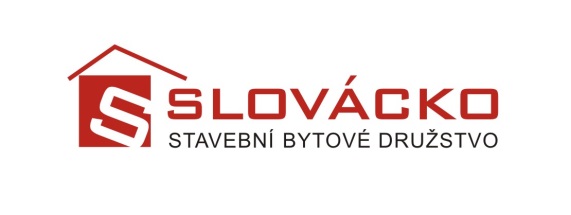 p o t v r z e n í Firma:tímto potvrzuje, že za svého zaměstnance:jméno/příjmení nar. bytem: odvádí zdravotní pojištění ze mzdy, která je rovna nebo vyšší, než zákonem stanovená minimální mzda (minimální vyměřovací základ podle § 3 zák. 592/1992 Sb., v platném znění).Toto potvrzení slouží jako doklad pro odvod zdravotního pojištění ze skutečně dosaženého příjmu u druhého zaměstnavatele.Datum: 						    ……………………………………………..						         podpis a razítko zaměstnavatele